Ms. McGing’s 6th Class Booklist 2023/2024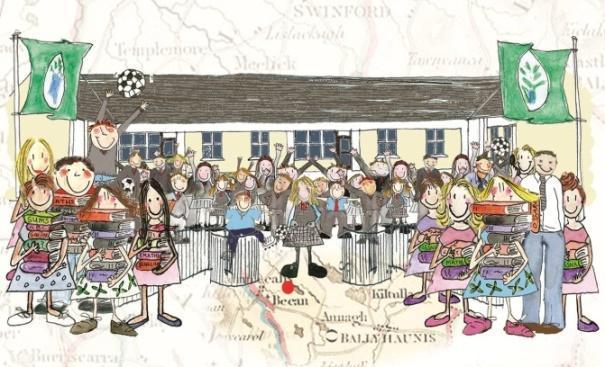 Other essentials to be bought:_____________________________________________________________________________________Email: bekanns@gmail.com          Website: www.bekanns.net           Twitter: @BekanSchool            Subject                                                       PublisherPriceEnglish                                          English                                          English                                          English                                          Reading Zone 6 -Smart Ice-CreamFolens €19.90 Exercise your English 6Edco€12.50Master Your Grammar 6CJ Fallon €8.60 Swst Spelling Programme Swst Spelling Programme GaeilgeGaeilgeGaeilgeGaeilgeBua na Cainte 6                                   Edco€19.95Am don Léamh 6Folens €8.05GleanntaGleannta€6.45MathematicsMathematicsMathematicsMathematicsPlanet Maths 6Folens€22.90New Wave Mental Maths 6 (Revised Edition)Prim-Ed€7.99Figure It Out 6CJ  Fallon€11.75S.E.S.ESmall World History CJ  Fallon€16.20Small World 6th Class – Geography and Science CJ Fallon€16.20Just Maps 6educate.ie€5.50Writing Copies x12 (88 page) Red, blue and black biros Maths Copies x 4 (88 page) A calculator (not scientific) approx. €2Nature Studies Copies x 2Pencil & eraser1 Handwriting copy (B4 lines)RulerWhite Board MarkersTin Whistle (Key of D)A4 Hardback Copy  x3Colouring pencils/ twistables/Large Pritt Stick/Tipp Ex A4 Foolscap pad (with pull out pages)2 Black Permanent Markers Highlighter1 A-3 Carry Case/folder (for art)Mathematical Set (compass, protractor etc)1 A-4 document folder1 A5 Hardback copyAtlas1 Ring Binder (A4) not lever arch80 Clear Poly Pocket Holders (for folder)10 subject dividers(for ring binder)